Curriculum Vitae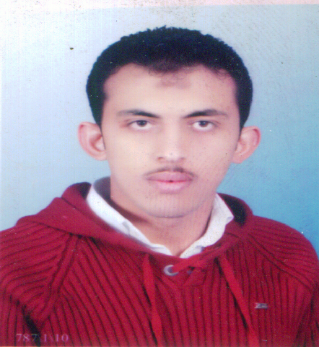 Adhamadham.372971@2freegmail.com  Personal Information :Nationality               	: Egyptian.Date Of Birth            	: 4/7/1988Place Of Birth           	: Diarb Negm,.Religion                   	: Muslim.Marital  Status         	:married.Military  Service       	: Done. Academic Education :University            		:  University . Faculty                    	: Engineering.Department                   : electrical engineering departmentYear of Graduation         : 2010 . Graduation  Project     	: Radar System . Project  Estimate      	: Excellent.Language Skills :  Arabic  : Mother Tongue.English :Computer Skills :            -  Operating System : Windows XP ,  Internet  .          -   Office tools : Word , Excel , Power point .Training  :            -  Train is specialist company for Building BTS for Vodafone in 2008            _Train in petro pel gas company in the summer of 2007Courses  :Scaffolding      &    OSHA 30      &     OSHA 44     &       NASP      &                                                                                                         Risk assement            &          fire fightingAnd ohsas 18001WORKS :1: Foundation international contracting from 1_12_2010 until 1_12_20132: works as safety engineer in special contracting company from 3_2014 until20153: works as safety engineer in bin ladn (SBG) from 5_2015 until now-First work in abraj kudai which consist of 12 tour as safety engineer for 5 months-Then go to work at security building at plot3 and work as safety manager for concerete division department and become safety manager for plots 3 & marwa station and gabal el kaaba station at the same time for 4 months and I have some mails from high ministry of education for my good work and lead -Then I back to abraj and become the afternoon shift manager and my team consist of   6 safety engineers and 35 officer I lead all of them until now kudai in febraury  Notes ….        I study nebosh this days to take the certificate at the nearest time        I am in United Arab Emirates now ReadingWritingSpeakingListeningGoodGoodGoodGood